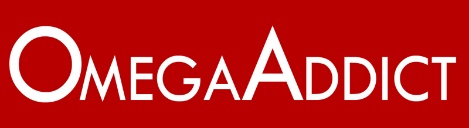 Name: ____________________________________________________Shipping address: ___________________________________________                                                                  (someone must be available to sign for package)Email: _____________________________________________________Phone: ____________________________________________________Every watch I service receives the following: dismantling movement, cleaning, oiling and replacing bad or missing parts with genuine Omega parts. I will send a Paypal invoice when service is complete. Please check all items you would like for your watch and add any special instructions.Service my watchRestore the dial $125Send with new leather band $20 *not Omega   black or brownPlease return old bandDetail the caseSend with Omega buckle $35 *if availableAdd an appraisal $40Additional Notes: ________________________________________________________________________________________________________________________________________________________________Please send your watch with signature confirmation to the address below:Vortex Time Company17440 North 27th StreetPhoenix, AZ  85032